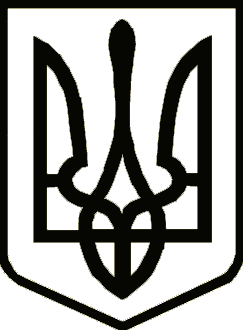 УкраїнаСРІБНЯНСЬКА СЕЛИЩНА РАДАРОЗПОРЯДЖЕННЯПро внесення змін до показників селищного  бюджету  на 2021  рік	Керуючись п.20 ч.4 ст.42, ч.8 ст.59 Закону України «Про місцеве самоврядування в Україні», відповідно до пункту 8 статей 23,72 Бюджетного кодексу України, пункту 12 рішення другої  сесії восьмого  скликання Срібнянської селищної від 23 грудня  2020 року   «Про місцевий бюджет Срібнянської селищної об’єднаної територіальної громади на 2021 рік та розпорядження голови обласної державної адміністрації від 13.09.2021         №878 «Про розподіл додаткової дотації на здійснення переданих з державного бюджету видатків з утримання закладів освіти та охорони здоров’я», зобов’язую: Фінансовому управлінню Срібнянської селищної ради:   1.1.  Збільшити доходну частину загального  фонду селищного бюджету  на суму 594 000,00 грн по коду бюджетної класифікації доходів 41040200 «Додаткова дотація на здійснення переданих з державного бюджету видатків з утримання закладів освіти та охорони здоров’я».1.2. Збільшити видаткову частину селищного бюджету згідно додатку.1.3. Внести відповідні зміни до показників місцевого бюджету , подати уточнення на розгляд сесії селищної ради та забезпечити фінансування зазначених видатків.2. Головному розпоряднику коштів  забезпечити внесення відповідних змін до  кошторисних призначень та плану асигнувань.3. Контроль за виконанням цього розпорядження залишаю за собою.Селищний голова 						      Олена ПАНЧЕНКО14 вересня2021 року    смт Срібне			      №159